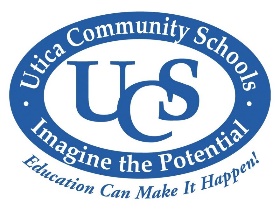 Utica Community SchoolsSCHOOL SAFETY INFORMATION POLICY Incident (Refer to Reportable Incident List) _____________________   Police Case____________(Check One)	Police Notified By School			School Notified by PoliceName of School_________________________________________________________________Date/Time of Notification_________________________________________________________Person, (Title), Notified of Incident__________________________________________________							Name		By Whom (Title)____________________________________________________							NameIncident Date/Time______________________________________________________________Incident Location________________________________________________________________Reason for Notification (Check One)Incident occurred on or within 1,000 feet of school propertyIncident occurred off school property but may pose a significant threat to students, staff or school propertyBrief Summary of Incident (Include suspect information.)					________________________________________________							        Principal SignatureFax to:  Heather Blum, Director of Student Services at 586.797.8351Revised: 09/2021